Тема урока: «Состав слова. Основа слова»Цель урока: повторить знания о составе слова, познакомить с понятием «основа».Задачи: учить находить в словах их основы;развивать память, внимание, умение сравнивать, анализировать, обобщать, классифицировать;способствовать развитию речи.Оборудование: тетради по теме урока у каждого ученика (Прилож 1), проектор, презентация, карточки с частями слов.Ход урокаI. Организационный момент.– Сегодня замечательный и необычный день, так как у нас в классе много гостей. Давайте повернёмся к ним и улыбнёмся. И начать наш урок сегодня тоже хочется необычно.Послушайте одну историю:У Мудреца, однажды, ученик спросил    (он перед этим бабочку словил):
– Скажи, Мудрейший, знаешь ты ответ?   Жив мотылек в руках моих, иль нет?
Ладони в этот миг легонько сжал...
Плененный мотылек затрепетал.
Блеснули искорки у мудреца в глазах:   – Ты держишь все, сейчас, в своих руках!– Результат нашей с вами работы в наших руках, то есть зависит от нас.– Вы верите в свои силы? И я верю в ваши силы. Желаю вам на уроке удачи.II. Актуализация знаний.СЛАЙД 2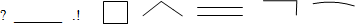 – Посмотрите на доску. На какие группы можно разделить эти знаки, встречающиеся нам на уроках русского языка? СЛАЙД 3Знаки препинания – . ! ?Члены предложения – 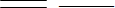 Части слова – 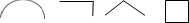 – Какая группа знаков среди них лишняя и почему? (части слова, т.к. относится к разбору слов.) СЛАЙД 4– Что обозначает первый значок?– Какая часть слова выделяется в квадратик?– Каким значком выделяется главная часть слова?– Что обозначают оставшимся значком?III. Повторение изученного материала. Игра «Крестики-нолики».                      – Ребята, я предлагаю вам вспомнить сейчас, что вы знаете о частях слова. В этом нам поможет игра «Крестики-нолики». Поле для игры находится у каждого из вас в тетради.– А игра заключается в следующем: я буду читать вам утверждение и если вы с ним согласны, в клеточке ставите Х, если не согласны 0 . Отвечать начнёте с той клеточки, в которой стоит точка.– Итак, начинаем: СЛАЙД 5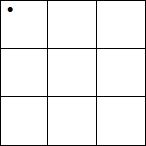 Корень – это главная часть предложения (-)Родственные слова ещё называют однокоренными (+)Верно ли, что у слов носик и носильщик одинаковый корень?(-)Корни в родственных словах пишутся одинаково. (+)Окончание – это изменяемая часть слова.(+)Суффикс помогает образовывать новые слова. (+)Приставка – это часть слова, которая стоит после корня и служит для образования новых слов.(-)Корень – это общая часть родственных слов (+)Суффикс – это часть речи. (-)– Проверим ваши ответы. Для этого поменяйтесь тетрадями. Проверить ваши ответы будет очень легко. Сравните рисунок в вашей тетради с рисунком на экране. Если у вас получился такой же рисунок, значит, все ответы верны. СЛАЙД 6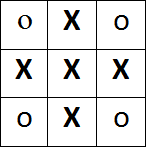 – У кого из вас, ребята, нет ошибок? Поднимите руки.  – У кого одна ошибка?  – У кого две ошибки?IV. Работа по теме «Состав слова».1) Работа с текстом. Словарная работа. СЛАЙД 7– Посмотрите на экран. Прочитайте вслух. Что перед вами? (Текст.)– Докажите, что перед вами текст. (выслушиваются ответы детей).– Этот текст записан и в ваших тетрадях.В нашей стране можно встретить очень красивые города. Городские улицы полны высоких домов. Мой друг живёт в пригороде Москвы. У него есть загородный домик.– Есть ли в тексте слова, которые вам не понятны? (пригород, загородный)– Кто попробует объяснить их значение? (ответы детей).2) Нахождение родственных слов.– Возьмите карандаш и подчеркните однокоренные слова.  (проверка выполнения задания)Домов, домик.Города, городские, пригород, загородный.   (Проверка работы на экране).– Выпишем слова самой большой группы родственных слов. СЛАЙД 8(Каждое слово на доске записывают разные ученики, остальные – в тетрадях.)Города – мн.ч.    городской     загородный – 4 слога    пригород– Какие задания можно предложить к данной группе слов?   (Возможные ответы детей)Выделить корень во всех словах.Найти «лишнее» слово.  Поставить ударение.   Разделить на слоги.   Определить число.– Найдите лишнее слово. (Время на выполнение задания и проверку.)– А я предлагаю выделить окончание.   (Работа у доски и в тетрадях.)V. Введение нового материала.1) Введение понятия «Основа слова»– Ребята, как вы считаете, какая часть в слове является основной: окончание или та, которая остается после выделения окончания?(Конечно, та часть, в которой находится корень.)– Если эта часть является основной, то как, по-вашему, она может называться?Выслушиваются ответы детей.(Наверное, эта часть называется основой слова.)– Ребята, подумайте, как можно обозначить основу слова. Давайте попробуем для этой части слова подобрать свой значок, отличный от всех остальных.(Выслушиваются предложения детей).– В русском языке договорились обозначать основу слова таким значком: СЛАЙД 9      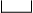 – Подумайте, какая же тема нашего сегодняшнего урока?   (Состав слова. Основа слова.)– Прочитайте правило на экране. СЛАЙД 10 Часть слова без окончания называется основой слова.Правило читается несколькими учениками, затем хором.– Найдите в ваших тетрадях это правило. (Правило в тетрадях записано не полностью).– Допишите правило в тетрадях.(Правило на доске исчезает. Детям даётся время на выполнение задания.)Проверка задания.2) Работа над определением частей слова, входящих в основу.– Давайте подумаем, какие части слова могут входить в основу?– Что нужно сделать, чтобы ответить на этот вопрос?(Разобрать слова по составу).(Выполнение задания учениками у доски)Составим схемы слов.– Сколько схем можно составить?(Четыре схемы.)– Ребята, сделайте вывод, что же может входить в основу слова. СЛАЙД 11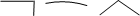 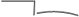 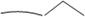 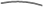 – Молодцы. А теперь подумайте, какая часть основы является главной?(Это корень слова.)– Без корня не может быть слова.VI. Физминутка для глаз. СЛАЙД 12 VII. Закрепление изученного материала.– Ребята перед вами карточки разного цвета:гриб езд ход лист пуск вод ок по на к ик за под н а ый ой и– Подумайте, что на них написано? (части слов)– Верно. Прочитайте и подумайте, какая часть слова записана на красных карточках? (Гриб, езд, ход, пуск, вод – это корни слов.)– Прочитайте части слова на синих карточках. Что это за часть слов?(ый, а – это окончания)– Что записано на зелёных карточках?(ок, к, н – это суффиксы)– Какая часть слов записана на жёлтых карточках?(по, на, за, под – это приставки)– Задание: составьте как можно больше слов из данных частей.– Слова будем вписывать в таблицу, которая есть и на доске, и в тетрадях.На доске (открываются заранее приготовленная таблица)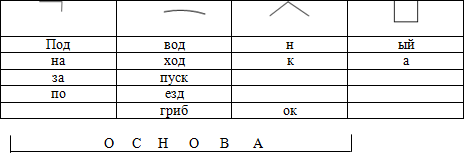 – Давайте вспомним, что такое основа слова и отметим её внизу таблицы.– Подпишите, как называется эта часть слова.VIII. Обобщение изученных знаний. Тест.– В завершении нашего урока я предлагаю вам выполнить небольшой тест. У вас на выбор будет два варианта ответа. Рядом с каждым ответом стоит буква. В тетради вы должны будете записать только букву правильного, на ваш взгляд, ответа. Если вы ответите на все вопросы правильно, в конце сможете прочитать слово. Какое это слово – пока секрет. Прочитают его только самые внимательные.ТестЧасть слова без окончания называется СЛАЙД 13
Е – корень
У – основаЧтобы найти корень надо СЛАЙД 14
Л – изменить форму слова
М – подобрать однокоренные словаОкончание – это СЛАЙД 15
Н – изменяемая часть слова
П – неизменяемая часть словаСуффикс служит СЛАЙД 16
И – для образования новых слов
Ы – для образования формы словаПриставка стоит СЛАЙД 17
Х – после корня
К – перед корнемПриставка, корень, суффикс СЛАЙД 18
И – образуют основу слова
Я – не образуют основу слова– У кого получилось слово? Какое?– Если у вас получилось слово УМНИКИ, значит, тест выполнили верно. СЛАЙД 19IX. Итог урока.– Что нового вы сегодня узнали на уроке?– Что сегодня на уроке вам больше всего понравилось?X. Домашнее задание.Кроссворд «Состав слова» СЛАЙД 20(кроссворд записан у каждого ученика в тетради)XI. Рефлексия. – Отлично работали, хорошо! (Звучат фамилии учеников).– Кого, на ваш взгляд, я не отметила за отличную, хорошую работу?– Встаньте и изобразите собой шкалу успеха.– Покажите, на сколько:вы сегодня поняли тему урока;активно работали на уроке;вам понравился урок.(Сидят за партами – плохо, слабо;
Просто стоят – хорошо;
Стоят, руки вверх – отлично).– Ребята, сегодня всё было в наших руках, как с героем притчи, начавшей наш урок, и я надеюсь, что мы не упустили свою удачу.